   Павлодар қаласының білім беру бөлімі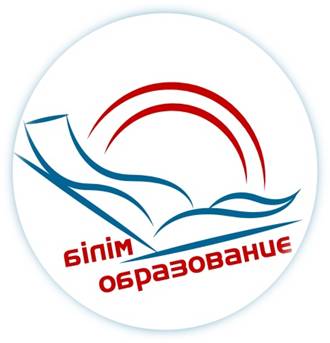 Жобасын іске асыру "Оқуға құштар мектеп"                                                    «Story sack –мой успешный метод»мектепке дейінгі білім беру ұйымдарының жас педагогтарына арналған қалалық семинарБАҒДАРЛАМАСЫПРОГРАММАгородского семинара для молодых педагогов дошкольных организации образованияРеализация проекта "Оқуға құштар мектеп"                                                    «Story sack –мой успешный метод»Павлодар қ., 2022, қазанӨткізілу күні: 18.10.2022Өткізілу уақыты: сағ. 15.00 – 16.05Семинар ұйымдастырушысы: «Павлодар қаласы № 24 сәбилер бақшасы» КМҚКТіркелу уақыты: 14.45 - 15.00Модератор: Н.К. Нургалиева, Павлодар қаласы білім беру бөлімінің әдіскері Дата проведения: 18.10.2022Время проведения: 15.00 - 16.05Организатор семинара: КГКП «Ясли-сад № 24 г.Павлодара» Регистрация: 14.45 - 15.00Модератор: Нургалиева Н.К., методист отдела образования г.Павлодара.15.00 -15.02Семинардың бағдарламасымен танысуСеминардың бағдарламасымен танысуНургуль Кайроллаевна Нургалиева, Павлодар қаласы білім беру бөлімінің әдіскері15.02 -15.05Кіріспе сөзКіріспе сөзКарлыга Баритовна Хамзина, «Павлодар қаласы № 24 сәбилер бақшасы» КМҚК басшысыТеориялық бөлімТеориялық бөлімТеориялық бөлімТеориялық бөлім15.05 -15.1015.05 -15.10 «Story sack» технолоиясын қолдану ерекшеліктеріГладышева Елена Анатольевна, «Павлодар қаласы № 24 сәбилер бақшасы» КМҚК әдіскеріПрактикалық бөлім (педагогтардың тәжірибелік жұмасынан)Практикалық бөлім (педагогтардың тәжірибелік жұмасынан)Практикалық бөлім (педагогтардың тәжірибелік жұмасынан)Практикалық бөлім (педагогтардың тәжірибелік жұмасынан)15.10 -15.2015.10 -15.20Корней Чуковскидің сүйікті ертегілері шығармалары бойынша «Story sack» технологиясы  Светлана Алексеевна Давлетшина, тәрбиеші15.20 -15.4015.20 -15.40В.Г. Сутеевтің «Под грибом» ертегісінің үлгісінде «Story sack» технологиясы  Галина Алексеевна Щетинина, тәрбиеші15.40 -15.5015.40 -15.50«Кітап ағашы» оқырман отбасылық жобасыЕлена Алексеевна Дорн, тәрбиеші15.50 -16.0015.50 -16.00Тәжірибелік коучинг «Ертегі марафоны»Салтанат Талгатбековна Буданбаева, тәрбиеші16.00 -16.0516.00 -16.05Қатысушылармен пікір алмасу. Семинар бойынша ұсыныстар. РефлексияНургуль Кайроллаевна Нургалиева, Павлодар қаласы білім беру бөлімінің әдіскері, МДҰ жас педагогтары, қатысушылар15.00 -15.02Знакомство с программой семинараЗнакомство с программой семинараНургалиева Нургуль Кайроллаевна, методист отдела образования г.Павлодара15.02 -15.05Вступительное словоВступительное словоХамзина Карлыга Баритовна, руководитель КГКП «Ясли – сад №24 г.Павлодара»Теоретическая  частьТеоретическая  частьТеоретическая  частьТеоретическая  часть15.05 -15.1015.05 -15.10Особенности использования технологии «Story sack» Гладышева Елена Анатольевна, методист ясли-сада №24 г.ПавлодараПрактическая  часть (из опыта работы педагогов)Практическая  часть (из опыта работы педагогов)Практическая  часть (из опыта работы педагогов)Практическая  часть (из опыта работы педагогов)15.10 -15.2015.10 -15.20Технология «Story sack»  по произведениям любимых сказок Корнея ЧуковскогоДавлетшина Светлана Алексеевна, воспитатель15.20-15.4015.20-15.40Технология «Story sack» на примере сказки В.Г. Сутеева «Под грибом»Щетинина Галина Алексеевна, воспитатель15.40 -15.5015.40 -15.50Читательский семейный проект «Книжное дерево»Дорн Елена Алексеевна, воспитатель15.50 -16.0015.50 -16.00Практический коучинг «Сказочный марафон»Буданбаева Салтанат Талгатбековна, воспитатель16.00 -16.0516.00 -16.05Диалог с участниками. Рекомендации  по семинару. РефлексияНургалиева Нургуль Кайроллаевна, методист отдела образования г.Павлодара, молодые педагоги ДО, участники